Ref.M.1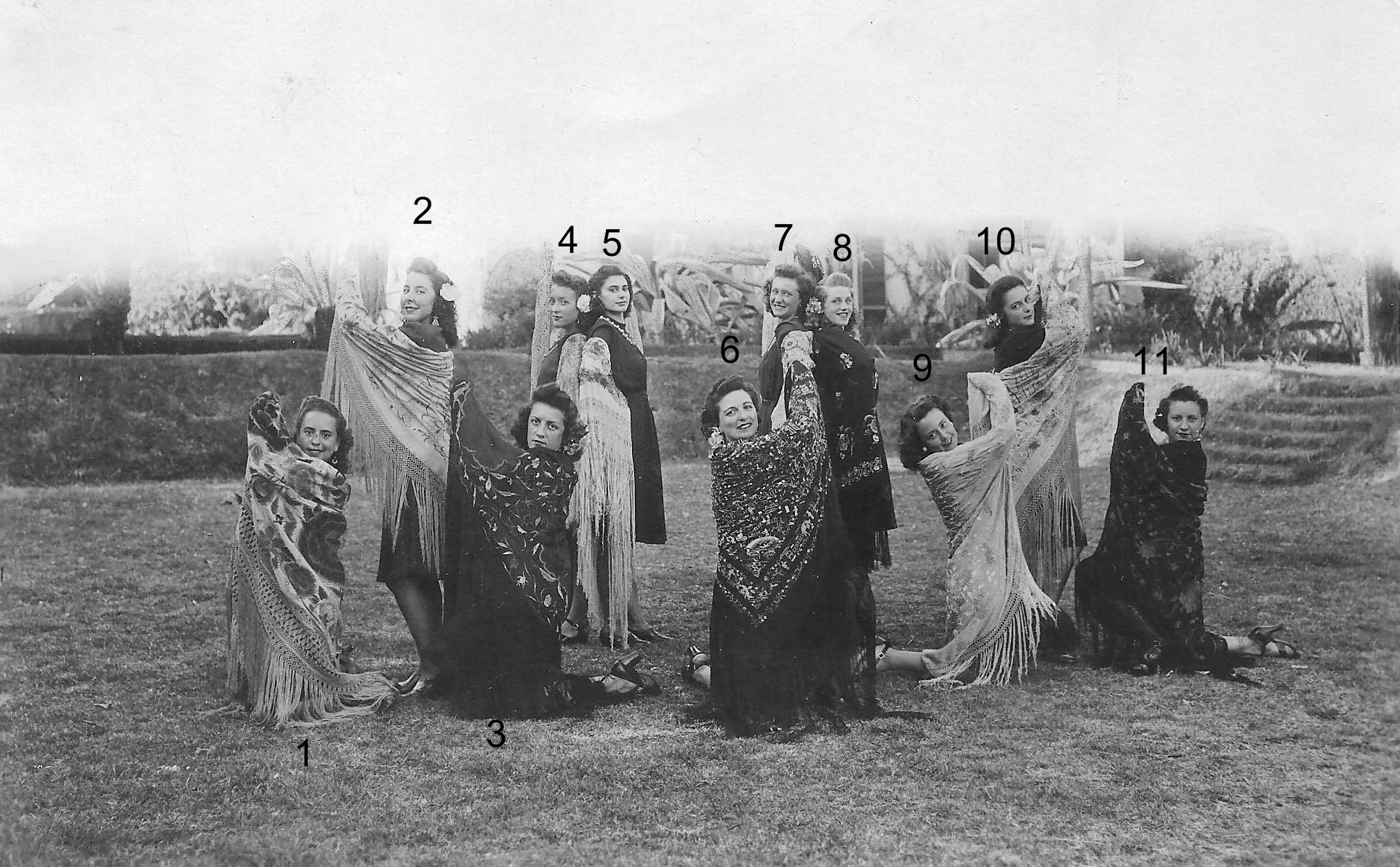 1   Carmen Rodriguez    2 Yvonne Cavilla    3 Vicky Cruz  4 Alice O’brien  5 Maruja  Dalmedo   6  ¿                           7 Carmen Capurro     8 Flavia Gracia    9 ¿                                       10   ¿                                11Anita RodriguezRef.M.2.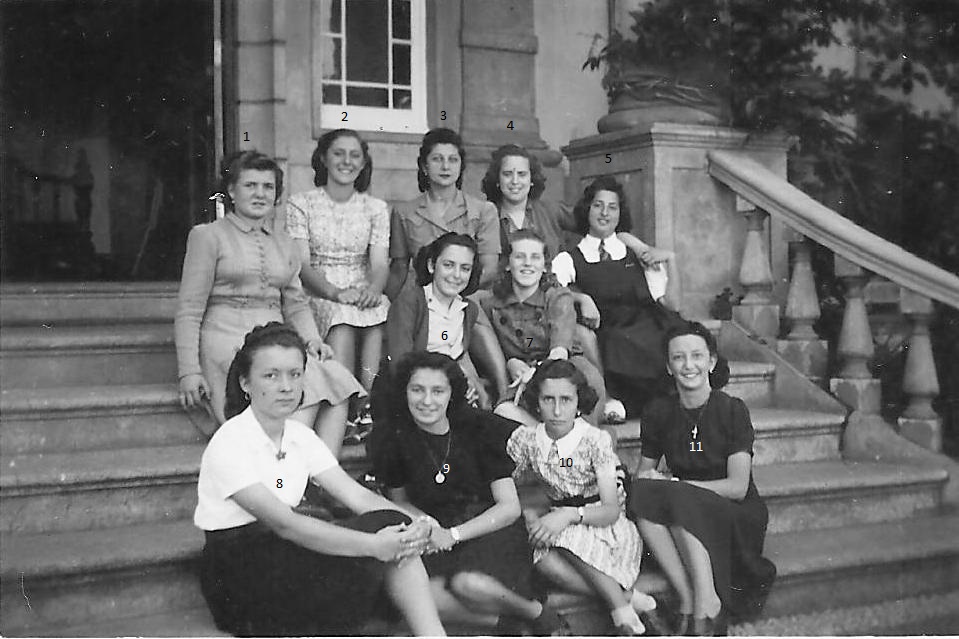 1    Lina Morillo      2    ¿               3 Mariluz Canessa    4   Carmen Rodriguez   5    ¿                6   Vicky Cruz   7  Flavia Garcia      8  ¿         9   Anita Alcantara  10 Laly Canessa     11 Maribel Teuma